Приложение 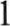 Заявка на участие в конкурсе красоты и талантов среди сотрудниц муниципальных учреждений г. о. Егорьевск«Красавица-миру на диво!»ФИО (полностью)____________________________________________________________________________________________________________Дата рождения_________________Учреждение_________________________________________________________________________________________________________________   С каким творческим номером планируете участвовать  (выступление в одном из видов и жанров  искусства: вокал, танец, художественное  слово, игра на музыкальных инструментах)   ______________________________________________________________________  Необходимые технические средства  ________________________________________________________________  Телефон для связи  _______________________________________________  E-mail:__________________________________________________________